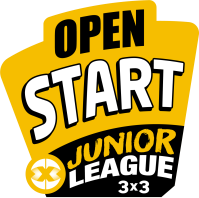 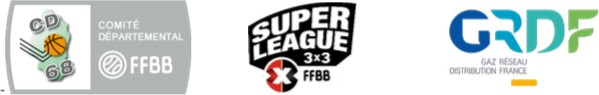 FICHE D’INSCRIPTIONTOURNOI 3x3 Open Start Junior League à BERRWILLERle samedi 18 février 2023 à partir de 14h                   Salle des Sports Rue de Hartmanswiller inscription   gratuiteS’inscrire avant le 16 février 2023 en renvoyant la fiche d’inscription à bcbs3x3@gmail.comSi tu es licencié(e) en club merci de te munir de ta licence ou d’une copie au moment du tournoi. Si tu n’as pas de licence, il te suffit de cliquer sur le lien suivant  http://www.basket3x3.ffbb.com  pour obtenir ton « pass tournoi 3x3 » pour 2€.Chaque joueuse inscrite créera son profil 3x3 validé sur play.fiba3x3.com et pourra s’inscrire au tournoi openstart juniorleague du BCBS. Chaque joueuse pourra ainsi marquer des points à chaque tournoi et intégrer le  ranking FIBA en 3x3. (*) cocher la case correspondanteNom de l’équipe : ……………………………………………………Nom de l’équipe : ……………………………………………………Nom de l’équipe : …………………………………………………… Couleur des maillots : ………………. Couleur des maillots : ……………….mail et  teldu capitaine de l’équipeCatégorie (*)                  U13                             U15                                  U18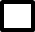                  U13                             U15                                  U18                 U13                             U15                                  U18                 U13                             U15                                  U18NomPrénomPrénomN° de licence  Joueuse 1Joueuse 2Joueuse 3Joueuse 4